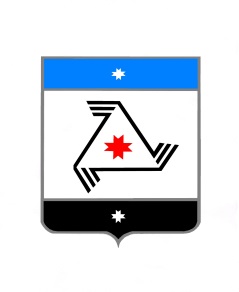                                 Р Е Ш Е Н И Е                      проектСовет депутатовмуниципального образования «Балезинский район»«Балезино ёрос» муниципал кылдытэтысь депутатъёслэн  КенешсыИнформация об итогах работы административной комиссии при Администрации муниципального образования «Балезинский район» за 2016 год.Принято Советом депутатовМО «Балезинский район»                                               «___»__________20_г.Заслушав и обсудив информацию председателя административной комиссии при Администрации муниципального образования «Балезинский район» Николая Михайловича Харыбина об итогах работы административной комиссии за 2016 год, Совет депутатов муниципального  образования   «Балезинский район»  Р Е Ш А Е Т:Информацию председателя административной комиссии при Администрации муниципального образования «Балезинский район» Николая Михайловича Харыбина об итогах работы административной комиссии за 2016 год принять к сведению.Председатель Совета депутатовМО «Балезинский район»				                      Н.В. БабинцевОтчет об итогах административной комиссии при Администрации муниципального образования «Балезинский район» за 2016 годаАдминистративная комиссия при Администрации муниципального образования «Балезинский район» является постоянно действующим коллегиальным органом по рассмотрению дел об административных правонарушениях, предусмотренных законом Удмуртской Республики. Подведомственность дел, рассматриваемых административной комиссией, определяется законом Удмуртской Республики (ст. 32 Закона УР № 57-РЗ от 13 октября 2011 года), устанавливающим административную ответственность за отдельные виды правонарушений.Порядок формирования административной комиссии МО «Балезинский район» разработан в соответствии с Законом Удмуртской Республики от 17.09.2007 года № 53-РЗ «Об административных комиссиях в Удмуртской Республике» и утвержден решением Совета депутатов МО «Балезинский район» от 29.03.2012 года № 3-19. В своей работе комиссия руководствуется Кодексом об административных правонарушениях Российской Федерации, Законом Удмуртской Республики «Об административных комиссиях в Удмуртской Республике» от 28.08.2007 №53-РЗ, Законом Удмуртской Республики «Об установлении административной ответственности за отдельные виды правонарушений» №57-РЗ от 13.10.2011 г., Положением «О порядке формирования административной комиссии в муниципальном образовании «Балезинский район», утвержденным решением сессии Совета депутатов муниципального образования «Балезинский район» от 29.03.2012 № 3-19. Административная комиссия при Администрации МО «Балезинский район» приступила к своей деятельности 28.05.2013.Основными направлениями в работе комиссии являются: 1. Составление и рассмотрение протоколов об административных правонарушениях. 2. Доведение решений комиссии до каждого правонарушителя.3. Контроль над исполнением постановлений комиссии о наложении административных наказаний. 4. Выявление причин и условий, способствовавших совершению административных правонарушений, их анализ. За 2016 года административная комиссия Балезинского района провела 29 заседаний, на которых рассмотрела 172 материалов по различным правонарушениям:78 дел по ст. 5  «Нарушение тишины и покоя граждан», из которых 39 правонарушителей подвергнуто административному штрафу на общую сумму 49500 рублей, по 19 фактам объявлено устное замечание, по 20 фактам отказано в возбуждении дела об административном правонарушении.  20 дел по ст. 5.1  «Бытовое дебоширство», из них 13 правонарушителей подвергнуты административному штрафу на сумму 5000 рублей, 7 - отказано в возбуждении дела об административном правонарушении.  2 дела по ст. 13 «Торговля в неустановленных местах, правонарушитель подвергнут административному штрафу на сумму 10000 рублей;72 дел по ч. 3 ст. 19 «Неисполнение требований законов УР и нормативных правовых актов органов местного самоуправления» - несанкционированная свалка, выгул собак без поводка и намордника, загромождение дворовых территорий металлическим ломом, строительным и бытовым мусором, самовольная вырубка деревьев, выпуск сточных вод из бытовой канализации жилых домов открытым способом на рельеф местности, - из них 28 правонарушителей подвергнуты административным штрафам на сумму 23000 рублей,  11 - объявлено устное замечание, 39 - отказано в возбуждении дела об административном правонарушении.  Всего наложено административных штрафов на сумму 90 500 рублей, взыскано 35 567 рублей.Для сравнения статистика итогов работы за аналогичный период с начала деятельности административной комиссии: 2013 год – рассмотрено 3 административных дел. 2014 год – рассмотрено 8 административных дел.2015 год - рассмотрено 75 административных дел.    В связи со значительным увеличением количества административных правонарушений в вопросах благоустройства, жилищно-коммунального хозяйства, правил строительства, пожарной безопасности, потребительского рынка и т.п. 23.06.2016 вынесено решение Совета депутатов МО «Балезинский район» «О внесении изменений в порядок формирования административной комиссии при Администрации муниципального образования «Балезинский район»,  утвержденный решением Совета депутатов муниципального образования «Балезинский район» от 29 марта 2012 года №  3-19», согласно  п.2 порядка формирования административной комиссии при Администрации муниципального образования «Балезинский район», утвержденного решением Совета депутатов муниципального образования «Балезинский район» от 29 марта 2012 года №  3-19, комиссия образуется в составе председателя, заместителя председателя, ответственного секретаря и 6 членов комиссии.  Взыскиваемость штрафов. На заседании административной комиссии правонарушителю, на которого возложено наказание в виде административного штрафа, разъясняется, что в случае неуплаты административного штрафа по истечению 60 суток со дня вступления постановления о наложении административного штрафа в законную силу, либо со дня истечения срока отсрочки или срока рассрочки, постановление направляется судебному приставу-исполнителю для взыскания суммы  административного  штрафа  в порядке, предусмотренном федеральным законодательством.Административная комиссия активно взаимодействует с Балезинским районным отделом судебных приставов Управления ФССП РФ по УР. В целях контроля работы приставов-исполнителей по взысканию наложенных штрафов административный орган проводит ежеквартально сверку о взысканных штрафах. С начала 2016 года на принудительное взыскание в службу судебных приставов административной комиссией направлены 57 заявлений о возбуждении исполнительного производства по правонарушителям, которые в добровольном порядке не оплатили административный штраф, на общую сумму 56 200 рублей. Организация контроля за исполнением решений комиссии. Каждое принимаемое решение административной комиссии стоит на контроле его исполнения в указанный срок. В отчетном периоде постановлений в судебном порядке обжаловано не было. В целях профилактики административных правонарушений, повышения уровня правосознания граждан административной комиссией были подготовлены и опубликованы в районной газете «Вперед» статьи по соответствующим темам. Административная комиссия также ведет и свою страничку на официальном сайте Балезинского района в сети Интернет, где каждый посетитель может ознакомиться с составом административной комиссии, нормативными правовыми актами, полномочиями членов административной комиссии, и с результатами проведенных заседаний, где зафиксированы нарушения по направлениям.Отчет работы административной комиссии периодически докладывается на сессии Совета депутатов МО "Балезинский район". Председатель административной комиссии                              Н.М. Харыбин